Volunteer Application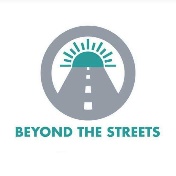 Applicant InformationAvailability   Thursday SocialsOn call (includes being contacted to assist when needed as well as signing up via our Facebook page when volunteer opportunities arise)EventsDonation pick upsDo you have any experience you that may benefit your volunteer role with our organization?Disclaimer and SignatureIf this application leads to a Volunteer position I understand that false or misleading information in my application may result in my release. Beyond the Streets Inc.Full Name:Date:LastFirstM.I.Address:Street AddressApartment/Unit #CityPostal CodePhone:EmailDate of birth.Emergency contact.Signature:Date: